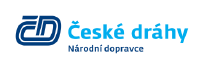 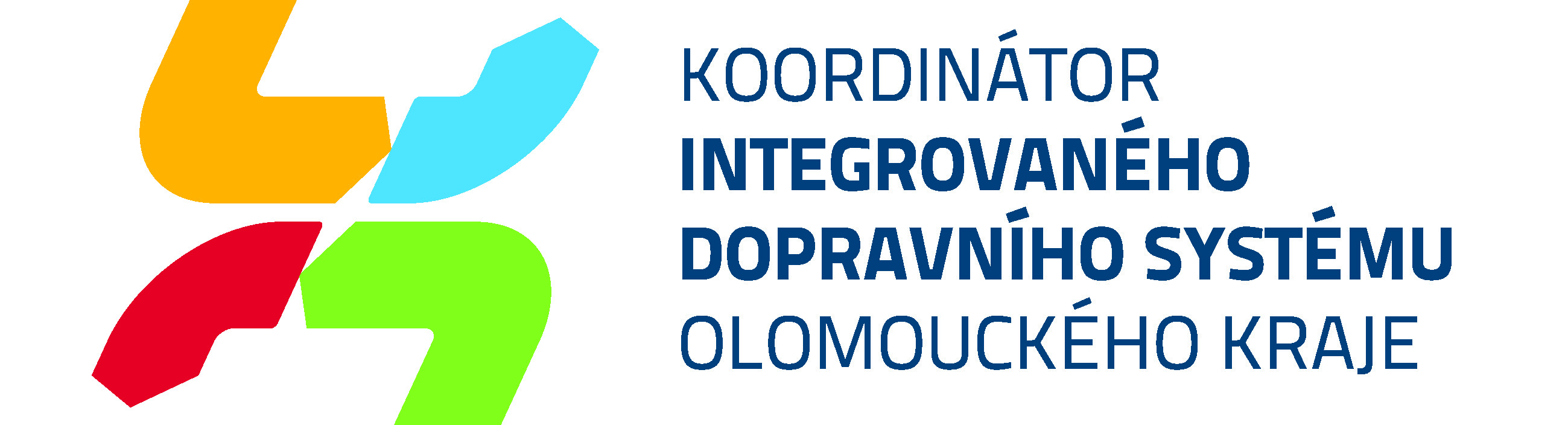 PŘEPRAVNÍ PRŮZKUMVážení cestující, ve středu 27. dubna 2016 se uskuteční v osobních a spěšných vlacích Českých drah celodenní přepravní průzkum zaměřený na možný přestup z vlaku na MHD v Olomouci, v Zábřehu
a v Šumperku.Na trati 270 v úseku Olomouc-Zábřeh-Hoštejn a na trati 290 Olomouc-Uničov-Šumperk budou tazatelé zaznamenávat zejména druh jízdního dokladu a zda cestující přestupují na MHD. Děkujeme Vám za ochotu při zjišťování údajů pro průzkum.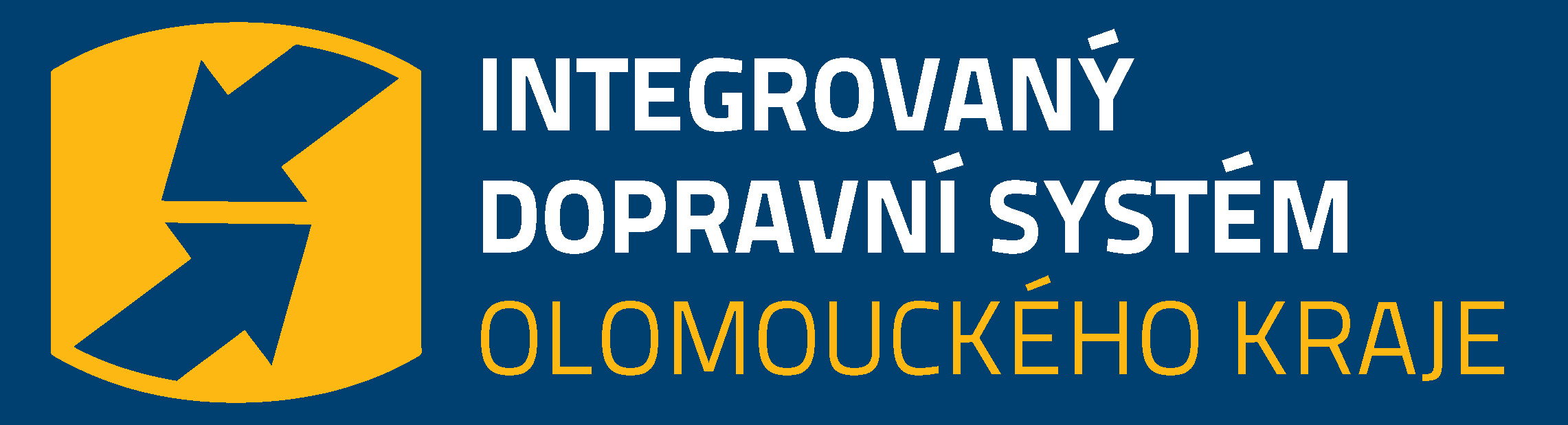 